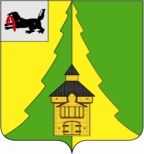 Российская Федерация	Иркутская область	Нижнеилимский муниципальный район	АДМИНИСТРАЦИЯ			ПОСТАНОВЛЕНИЕОт  18.01.2018 г.  №  29г. Железногорск-Илимский«Об утверждении перспективного плана и состава Координационного совета по военно -патриотическому воспитанию граждан Нижнеилимского района на 2018 год»                Руководствуясь Государственной программой «Патриотическое воспитание граждан Российской Федерации на 2016-2020 годы»,  утвержденной постановлением Правительства Российской Федерации от 30.12.2015г.  № 1493, и региональной подпрограммой «Патриотическое воспитание граждан в Иркутской области и допризывная подготовка молодежи на 2014-2018 гг.», утвержденной постановлением Правительства Иркутской области от 24.10.2013 г. № 438-пп, а также в соответствии с Федеральным законом от 13.03.1995 г. № 32 - ФЗ «О днях воинской славы и памятных датах России», предписывающим организацию и проведение торжественных публичных мероприятий, направленных на увековечение памяти российских воинов, отличившихся в сражениях и пропаганду дней воинской славы, руководствуясь Уставом МО «Нижнеилимский район», администрация Нижнеилимского муниципального районаПОСТАНОВЛЯЕТ:1. Утвердить Перспективный план по  военно-патриотическому воспитанию граждан Нижнеилимского муниципального района на 2018 год»: (Приложение № 1).                                                                                                                                                                                                                                                                                                                                                                                                                                                                                                                                                                                                                                                                                                                                                                                                                                                                                                                                                                                                                                                                                                                                                                                                                                        2. Утвердить состав Координационного совета по военно-патриотическому воспитанию граждан Нижнеилимского муниципального района                  (Приложение № 2).  3. Признать утратившими силу  Постановления администрации Нижнеилимского муниципального района  № 1197 от 30.12.2016 года и  №108 от 22.02.2017 года.4. Контроль за исполнением  данного  постановления возложить на заместителя  мэра района по социальной политике Т.К.Пирогову.Мэр района                                                        М.С. РомановРассылка: в дело-2, членам Координационного советаЛ.А. Погребнюк
31630                                                                                                          Приложение № 2                                                                                                  к постановлению администрации                                                                          Нижнеилимского                                                                                                                                                                                                                  муниципального района                                                                                                                №  29  от 18.01.2018 г.                СОСТАВКоординационного совета по военно-патриотическому воспитаниюграждан Нижнеилимского муниципального района в 2018 году        1. Председатель  Координационного совета:- Пирогова Татьяна Константиновна – заместитель мэра Нижнеилимского района                        по социальной политике;        2. Заместитель председателя:- Чибышева Ирина Андреевна –  начальник Департамента образования администрации Нижнеилимского муниципального района;- Ахахлина Татьяна Михайловна – и.о. начальника отдела по культуре, спорту и делам молодёжи администрации Нижнеилимского муниципального района;        3. Секретарь:- Погребнюк Людмила Анатольевна – главный специалист по социальной политики Муниципального казенного учреждения «Центр технического сопровождения и бухгалтерского учета»;        4. Члены оргкомитета:- Чапский Олег Анатольевич – консультант по мобилизационной подготовке;-  Ефремова Оксана Васильевна – консультант отдела по культуре, спорту и делам молодежи; -  Малая Ольга Николаевна - региональный исполнитель  ОГКУ «ЦСИУМ»;- Дедюхин Дмитрий Николаевич – военный комиссар  Нижнеилимского  района  (по согласованию);- Новикова Надежда Васильевна – председатель районного Совета ветеранов войны и труда (по согласованию);-  Липатов Николай Владимирович  – начальник «Нижнеилимский СТК» РО ДОСААФ России Иркутской области (по согласованию);                                                                                                                                                                                                                                                                                                                                                                                                                                                                                                                                                                                                                                                                                                                                                                                                                                                                                                                                                                                                                                                                                                                                                                                                                                                      - Стародубова Наталья Анатольевна – председатель комитета солдатских матерей  (по согласованию);- Сотникова Елена Валентиновна – директор  Государственного бюджетного профессионального  образовательного учреждения Иркутской области "Профессионального Колледжа  города Железногорска - Илимского» (по согласованию);                                                                                                              - Юрьев Юрий Юрьевич – директор МАУ «Оздоровительный комплекс»                                   (по согласованию);                                                                                                              - Некипелова Ирина Викторовна - председатель молодежного парламента Нижнеилимского муниципального района (по согласованию);                                      -   Козлов Алексей Юрьевич – глава МО «Железногорск – Илимское городское поселение»  (по согласованию);                                                                                                                    -  Ступина Ирина Григорьевна – консультант  отдела, пресс-секретарь администрации Нижнеилимского муниципального района.Мэр  района                                                                        М.С. Романов                                                                                                                                                                                                        Приложение № 1
                                                                                                                                                                          к постановлению  администрации                                                                                                                                                             Нижнеилимского   муниципального района
                                                                                                                                                                            №      29  от 18.01. 2018г.                                                                                                                                                                                              ПЕРСПЕКТИВНЫЙ ПЛАН
мероприятий по военно-патриотическому воспитанию граждан Нижнеилимского района на 2018 годуЗаместитель  мэра района                                                           Т.К.Пирогова           № п/пНаименование мероприятий, реализуемых в соответствии с законодательством в пределах установленной компетенцииИсточник финансированияИсточник финансированияСрок исполнения Срок исполнения Исполнитель Исполнитель Исполнитель Мероприятия, связанные с днями воинской славы России и памятными датами России и работой с ветеранамиМероприятия, связанные с днями воинской славы России и памятными датами России и работой с ветеранамиМероприятия, связанные с днями воинской славы России и памятными датами России и работой с ветеранамиМероприятия, связанные с днями воинской славы России и памятными датами России и работой с ветеранамиМероприятия, связанные с днями воинской славы России и памятными датами России и работой с ветеранамиМероприятия, связанные с днями воинской славы России и памятными датами России и работой с ветеранамиМероприятия, связанные с днями воинской славы России и памятными датами России и работой с ветеранамиМероприятия, связанные с днями воинской славы России и памятными датами России и работой с ветеранамиМероприятия, связанные с днями воинской славы России и памятными датами России и работой с ветеранами1Презентация Видео – фильма  «Ленинград жив» --Январь Январь КДЦ «Каскад» (п. Речушка)КДЦ «Каскад» (п. Речушка)КДЦ «Каскад» (п. Речушка)2Митинг, посвященный выводу войск из Афганистанаместные бюджеты поселенийместные бюджеты поселений15 февраля  15 февраля  Администрация Нижнеилимского муни-ципального района, МБУК  РДК «Горняк», комитет солдатских матерейАдминистрация Нижнеилимского муни-ципального района, МБУК  РДК «Горняк», комитет солдатских матерейАдминистрация Нижнеилимского муни-ципального района, МБУК  РДК «Горняк», комитет солдатских матерей3Районный слет патриотических объединений «Голоса Победы», посвященный 73-ой годовщине Победы в ВОВ--ФевральФевральДО, ОО района, МОУ «Рудногорская СОШ»,  волонтерские отрядыДО, ОО района, МОУ «Рудногорская СОШ»,  волонтерские отрядыДО, ОО района, МОУ «Рудногорская СОШ»,  волонтерские отряды4Концерты, посвященные Дню защитника Отечестваместные бюджеты поселенийместные бюджеты поселений21 февраль
21 февраль
Администрации района, учреждения культуры поселений, администрации городских и сельских поселений районаАдминистрации района, учреждения культуры поселений, администрации городских и сельских поселений районаАдминистрации района, учреждения культуры поселений, администрации городских и сельских поселений района5Тематический час «Как жили после войны» --ФевральФевральМКУК «Фортуна»  (п. Соцгородок)МКУК «Фортуна»  (п. Соцгородок)МКУК «Фортуна»  (п. Соцгородок)6Киноурок «Давайте вспомним о войне»--Февраль Февраль СДК, администрация «Березняковское СП»СДК, администрация «Березняковское СП»СДК, администрация «Березняковское СП»7Тематический час «Нет неизвестных героев»--Февраль Февраль СДК, администрация «Березняковское СП»СДК, администрация «Березняковское СП»СДК, администрация «Березняковское СП»8Час истории с элементами театрализации (посвящен защитникам Сталинграда) «Босоногий гарнизон»--ФевральФевральМуниципального бюджетного учреждения культуры  «Районный Дом культуры «Горняк» Муниципального бюджетного учреждения культуры  «Районный Дом культуры «Горняк» Муниципального бюджетного учреждения культуры  «Районный Дом культуры «Горняк» 9Традиционная встреча для воинов – афганцев «Ветер Кабула» Местный бюджетМестный бюджетФевраль
Февраль
Администрация Нижнеилимского муни-ципального района, МБУК РДК «Горняк», комитет солдатских матерейАдминистрация Нижнеилимского муни-ципального района, МБУК РДК «Горняк», комитет солдатских матерейАдминистрация Нижнеилимского муни-ципального района, МБУК РДК «Горняк», комитет солдатских матерей10Дискуссия « Люблю Отчизну я, или чем гордится юный россиянин»--ФевральФевральМКУК «Нижнеилимская ЦМБ им.А.Н. Радищева»МКУК «Нижнеилимская ЦМБ им.А.Н. Радищева»МКУК «Нижнеилимская ЦМБ им.А.Н. Радищева»11Праздничная программа, посвященная Дню защитника Отечества  «Мужество. Доблесть и честь» --февральфевральМКУК «Нижнеилимская ЦМБ им.А.Н. Радищева»МКУК «Нижнеилимская ЦМБ им.А.Н. Радищева»МКУК «Нижнеилимская ЦМБ им.А.Н. Радищева»12Час истории портрет одного героя «Война вошла в мальчишество моё»--МайМайНижнеилимская центральная межпоселенческая библиотека имени А. Н. РадищеваНижнеилимская центральная межпоселенческая библиотека имени А. Н. РадищеваНижнеилимская центральная межпоселенческая библиотека имени А. Н. Радищева13Торжественный митинг «Мы хотим жить в мире!» в рамках празднования Дня Победы в Великой Отечественной войне.--Май Май Администрация и Дума Рудногорского ГП,МОУ «Рудногорская СОШ», Совет ветеранов войны и труда Рудногорского ГП, спец-ты МУК КДЦ «Орфей»Администрация и Дума Рудногорского ГП,МОУ «Рудногорская СОШ», Совет ветеранов войны и труда Рудногорского ГП, спец-ты МУК КДЦ «Орфей»Администрация и Дума Рудногорского ГП,МОУ «Рудногорская СОШ», Совет ветеранов войны и труда Рудногорского ГП, спец-ты МУК КДЦ «Орфей»14Цикл уроков памяти и часов мужества «Когда мы едины, мы непобедимы» - встреча школьников - краеведов с тружениками тыла, детьми войны.--МайМайМКУК «Историко-художественный музей им.М.К. Янгеля»МКУК «Историко-художественный музей им.М.К. Янгеля»МКУК «Историко-художественный музей им.М.К. Янгеля»15«Эхо прошедшей войны...» праздничный концерт ко Дню Победы--Май Май МКУК «Фортуна» администрация Соцгородского СП»МКУК «Фортуна» администрация Соцгородского СП»МКУК «Фортуна» администрация Соцгородского СП»16Час памяти «Ночные ведьмы» советские летчицы во время ВОв--МайМайНижнеилимская центральная межпоселенческая библиотека имени А. Н. Радищева»Нижнеилимская центральная межпоселенческая библиотека имени А. Н. Радищева»Нижнеилимская центральная межпоселенческая библиотека имени А. Н. Радищева»17Легкоатлетическая эстафета--Май Май МУК «Культурно – досуговой комплекс «Спектр» п. РадищевМУК «Культурно – досуговой комплекс «Спектр» п. РадищевМУК «Культурно – досуговой комплекс «Спектр» п. Радищев18Тематический час «Ах, война что ты, сделала» --ИюньИюньМКУК «Фортуна»  (п. Соцгородок)МКУК «Фортуна»  (п. Соцгородок)МКУК «Фортуна»  (п. Соцгородок)19Час памяти «Здесь говорят одни лишь камни…»                    (о защитниках Брестской крепости)--ИюньИюньМКУК «Нижнеилимская ЦМБ им.А.Н. Радищева»МКУК «Нижнеилимская ЦМБ им.А.Н. Радищева»МКУК «Нижнеилимская ЦМБ им.А.Н. Радищева»20Акция «Свеча памяти»--Июнь Июнь СДК, администрация «Березняковское СП» КДЦ «Колос» (п.Новоилимск)СДК, администрация «Березняковское СП» КДЦ «Колос» (п.Новоилимск)СДК, администрация «Березняковское СП» КДЦ «Колос» (п.Новоилимск)21Уроки памяти  к 95-летию Черных Николай Иннокентьевич» «И в нашем краю есть герои»--Июль Июль МКУК «Историко - Художественный музей им. Академика М.К. Янгеля»МКУК «Историко - Художественный музей им. Академика М.К. Янгеля»МКУК «Историко - Художественный музей им. Академика М.К. Янгеля»22Урок мужества «Он не вернулся из боя» --Ноябрь Ноябрь МКУК «Фортуна» (п. Соцгородок)МКУК «Фортуна» (п. Соцгородок)МКУК «Фортуна» (п. Соцгородок)23 Митинг памяти и скорби «Дорога памяти, длиной в четыре года»--ДекабрьДекабрьМКУК «Нижнеилимская ЦМБ им.А.Н. Радищева»МКУК «Нижнеилимская ЦМБ им.А.Н. Радищева»МКУК «Нижнеилимская ЦМБ им.А.Н. Радищева»24Час истории к 75-летию Сталинградской битвы «Два солдата» --ДекабрьДекабрьМКУК «Нижнеилимская ЦМБ им.А.Н. Радищева»МКУК «Нижнеилимская ЦМБ им.А.Н. Радищева»МКУК «Нижнеилимская ЦМБ им.А.Н. Радищева»Мероприятия по улучшению социально-экономических условий инвалидов и участников Великой Отечественной войны, а также лиц, приравненных к нимМероприятия по улучшению социально-экономических условий инвалидов и участников Великой Отечественной войны, а также лиц, приравненных к нимМероприятия по улучшению социально-экономических условий инвалидов и участников Великой Отечественной войны, а также лиц, приравненных к нимМероприятия по улучшению социально-экономических условий инвалидов и участников Великой Отечественной войны, а также лиц, приравненных к нимМероприятия по улучшению социально-экономических условий инвалидов и участников Великой Отечественной войны, а также лиц, приравненных к нимМероприятия по улучшению социально-экономических условий инвалидов и участников Великой Отечественной войны, а также лиц, приравненных к нимМероприятия по улучшению социально-экономических условий инвалидов и участников Великой Отечественной войны, а также лиц, приравненных к нимМероприятия по улучшению социально-экономических условий инвалидов и участников Великой Отечественной войны, а также лиц, приравненных к нимМероприятия по улучшению социально-экономических условий инвалидов и участников Великой Отечественной войны, а также лиц, приравненных к нимПроверка условий жизни участников Великой  Отечественной войны, тружеников тыла и вдов погибших военнослужащих, а также условий и порядка предоставления им мер социальной поддержки, предусмотренных законодательством. Провидение ремонта индивидуальных жилых домов указанных граждан, оказание им адресной помощиПроверка условий жизни участников Великой  Отечественной войны, тружеников тыла и вдов погибших военнослужащих, а также условий и порядка предоставления им мер социальной поддержки, предусмотренных законодательством. Провидение ремонта индивидуальных жилых домов указанных граждан, оказание им адресной помощиПроверка условий жизни участников Великой  Отечественной войны, тружеников тыла и вдов погибших военнослужащих, а также условий и порядка предоставления им мер социальной поддержки, предусмотренных законодательством. Провидение ремонта индивидуальных жилых домов указанных граждан, оказание им адресной помощиПроверка условий жизни участников Великой  Отечественной войны, тружеников тыла и вдов погибших военнослужащих, а также условий и порядка предоставления им мер социальной поддержки, предусмотренных законодательством. Провидение ремонта индивидуальных жилых домов указанных граждан, оказание им адресной помощиПроверка условий жизни участников Великой  Отечественной войны, тружеников тыла и вдов погибших военнослужащих, а также условий и порядка предоставления им мер социальной поддержки, предусмотренных законодательством. Провидение ремонта индивидуальных жилых домов указанных граждан, оказание им адресной помощиПроверка условий жизни участников Великой  Отечественной войны, тружеников тыла и вдов погибших военнослужащих, а также условий и порядка предоставления им мер социальной поддержки, предусмотренных законодательством. Провидение ремонта индивидуальных жилых домов указанных граждан, оказание им адресной помощиПроверка условий жизни участников Великой  Отечественной войны, тружеников тыла и вдов погибших военнослужащих, а также условий и порядка предоставления им мер социальной поддержки, предусмотренных законодательством. Провидение ремонта индивидуальных жилых домов указанных граждан, оказание им адресной помощиПроверка условий жизни участников Великой  Отечественной войны, тружеников тыла и вдов погибших военнослужащих, а также условий и порядка предоставления им мер социальной поддержки, предусмотренных законодательством. Провидение ремонта индивидуальных жилых домов указанных граждан, оказание им адресной помощиПроверка условий жизни участников Великой  Отечественной войны, тружеников тыла и вдов погибших военнослужащих, а также условий и порядка предоставления им мер социальной поддержки, предусмотренных законодательством. Провидение ремонта индивидуальных жилых домов указанных граждан, оказание им адресной помощи25Обеспечение в установленном законодательном порядке инвалидов Великой Отечественной войны из числа лиц, указанных в подпункте 1 статьи 4 Федерального закона от 12 января 1995 года № 5-ФЗ «О ветеранах» (далее - Федеральный закон», ветеранов Великой Отечественной войны и вдов погибших (умерших) участников Великой Оте-чественной войны и инвалидов Великой Отечест-венной войны из числа лиц, указанных в подпункте 1 статьи 4 Федерального закона, имеющих соответствующие медицинские показания, бесплат-ными путевками на санаторно-курортное лечениеОбластной бюджет, государственная программа Иркутской области «Социальная поддержка населения» на 2014 – 2018 годыОбластной бюджет, государственная программа Иркутской области «Социальная поддержка населения» на 2014 – 2018 годыВ течение2018 года,
санаторно-курортные организации по разнарядке Министерства социального развития, опеки и попечительства Иркутской областиВ течение2018 года,
санаторно-курортные организации по разнарядке Министерства социального развития, опеки и попечительства Иркутской областиВ течение2018 года,
санаторно-курортные организации по разнарядке Министерства социального развития, опеки и попечительства Иркутской областиОГКУ «УСЗН по Нижнеилимскому району»,
Районный совет ветеранов войны и трудаОГКУ «УСЗН по Нижнеилимскому району»,
Районный совет ветеранов войны и труда26Предоставление мер социальной поддержки инвалидам Великой отечественной войны, ветеранам Великой Отечественной войны и ветеранам боевых действий, а также вдовам погибших (умерших) инвалидов Великой Отечественной войны, проживающим на территории Иркутской области, путем организации в установленном порядке лечения и реабилитации в медицинских организациях Иркутской области, предоставляющих лечебно-реабилитационные услугиОбластной бюджет, государственная программа Иркутской области «Социальная поддержка населения» на 2014 -2018 годыОбластной бюджет, государственная программа Иркутской области «Социальная поддержка населения» на 2014 -2018 годыВ течение 2018 года, медицинские организации по разнарядке Министерства социального развития, опеки и попечительства Иркутской областиВ течение 2018 года, медицинские организации по разнарядке Министерства социального развития, опеки и попечительства Иркутской областиВ течение 2018 года, медицинские организации по разнарядке Министерства социального развития, опеки и попечительства Иркутской областиОГКУ «УСЗН по Нижнеилимскому району»,
Районный совет ветеранов войны и трудаОГКУ «УСЗН по Нижнеилимскому району»,
Районный совет ветеранов войны и труда27Предоставление денежной компенсации расходов, связанных с изготовлением и ремонтом зубных протезов (кроме расходов на оплату стоимости драгоценных металлов и металлокерамики), инвалидам Великой Отечественной войны, ветеранам Великой Отечественной войны и инвалидам боевых действий, вдовам погибших (умерших) инвалидов Великой Отечественной войны и участников Великой Отечественной войныОбластной бюджет, государственная программа Иркутской области «Социальная поддержка населения» на 2014 -2018 годыОбластной бюджет, государственная программа Иркутской области «Социальная поддержка населения» на 2014 -2018 годыВ течение 2018 года в пределах выделенных лимитов на 2018 годВ течение 2018 года в пределах выделенных лимитов на 2018 годВ течение 2018 года в пределах выделенных лимитов на 2018 годОГКУ «УСЗН по Нижнеилимскому району» ОГКУ «УСЗН по Нижнеилимскому району» 28Проведение текущих ремонтов индивидуальных жилых домов участников ВОВ, а также лиц, приравненных к ним Местные бюджеты поселений района, спонсорская помощьМестные бюджеты поселений района, спонсорская помощьВ течение годаВ течение годаВ течение годаАдминистрации городских и сельских поселений, советы ветеранов района, волонтеры, общественные организации Администрации городских и сельских поселений, советы ветеранов района, волонтеры, общественные организации 29Оказание адресной помощи труженикам тыла, вдовам погибших военнослужащих (по обращению) (колка дров, помощь по домашнему хозяйству, очистка дворов от снега, работа в приусадебных участках и т.д.). Добровольная волонтерская помощь ветеранам ВОвСпонсорская помощьСпонсорская помощьВ течение годаВ течение годаВ течение годаВолонтеры города и района, общественные советы ветеранов, администрации городских и сельских поселенийВолонтеры города и района, общественные советы ветеранов, администрации городских и сельских поселенийОрганизация и проведение углубленного медицинского обследования инвалидов и ветеранов Великой Отечественной войны, ветеранов боевых действий, дополнительного медицинского на дому ветеранов Великой Отечественной войныОрганизация и проведение углубленного медицинского обследования инвалидов и ветеранов Великой Отечественной войны, ветеранов боевых действий, дополнительного медицинского на дому ветеранов Великой Отечественной войныОрганизация и проведение углубленного медицинского обследования инвалидов и ветеранов Великой Отечественной войны, ветеранов боевых действий, дополнительного медицинского на дому ветеранов Великой Отечественной войныОрганизация и проведение углубленного медицинского обследования инвалидов и ветеранов Великой Отечественной войны, ветеранов боевых действий, дополнительного медицинского на дому ветеранов Великой Отечественной войныОрганизация и проведение углубленного медицинского обследования инвалидов и ветеранов Великой Отечественной войны, ветеранов боевых действий, дополнительного медицинского на дому ветеранов Великой Отечественной войныОрганизация и проведение углубленного медицинского обследования инвалидов и ветеранов Великой Отечественной войны, ветеранов боевых действий, дополнительного медицинского на дому ветеранов Великой Отечественной войныОрганизация и проведение углубленного медицинского обследования инвалидов и ветеранов Великой Отечественной войны, ветеранов боевых действий, дополнительного медицинского на дому ветеранов Великой Отечественной войныОрганизация и проведение углубленного медицинского обследования инвалидов и ветеранов Великой Отечественной войны, ветеранов боевых действий, дополнительного медицинского на дому ветеранов Великой Отечественной войны30День открытых дверей для инвалидов и участников Великой Отечественной войны, а так же лиц, приравненных к ним (с участием врачей терапевтов, узких специалистов, организации работы лаборатории, кабинета УЗИ, ЭКГ)--май-июнь
ОГБУЗ «Железногорская районная больница», Новоигирминский филиал, Рудногорский филиал ОГБУЗ «Железногорская районная больница», Новоигирминский филиал, Рудногорский филиал ОГБУЗ «Железногорская районная больница», Новоигирминский филиал, Рудногорский филиал ОГБУЗ «Железногорская районная больница», Новоигирминский филиал, Рудногорский филиал 31Организация посещений на дому инвалидов и участников ВОв, а также лиц, приравненных к ним (с привлечением врачей терапевтов, узких специалистов), в т.ч. доставка на дом лекарственных препаратов и медицинских изделий--В течение годаОГБУЗ «Железногорская районная больница», Новоигирминский филиал, Рудногорский филиал ОГБУЗ «Железногорская районная больница», Новоигирминский филиал, Рудногорский филиал ОГБУЗ «Железногорская районная больница», Новоигирминский филиал, Рудногорский филиал ОГБУЗ «Железногорская районная больница», Новоигирминский филиал, Рудногорский филиал 32Организация обследования на дому инвалидов и участников ВОв, а также лиц, приравненных к ним--В течение годаОГБУЗ «Железногорская районная больница», Новоигирминский филиал, Рудногорский филиал ОГБУЗ «Железногорская районная больница», Новоигирминский филиал, Рудногорский филиал ОГБУЗ «Железногорская районная больница», Новоигирминский филиал, Рудногорский филиал ОГБУЗ «Железногорская районная больница», Новоигирминский филиал, Рудногорский филиал 33Организация обследования и лечения в условиях стационара ОГБУЗ «ЖРБ» по медицинским показанием --В течение годаОГБУЗ «Железногорская районная больница», Новоигирминский филиал, Рудногорский филиал ОГБУЗ «Железногорская районная больница», Новоигирминский филиал, Рудногорский филиал ОГБУЗ «Железногорская районная больница», Новоигирминский филиал, Рудногорский филиал ОГБУЗ «Железногорская районная больница», Новоигирминский филиал, Рудногорский филиал 34Организация приема вне очереди инвалидов и участников ВОв, а также лиц, приравненных к ним--В течение годаОГБУЗ «Железногорская районная боль-ница»,  Новоигирминский филиал, Рудно-горский филиал                ОГБУЗ «Железногорская районная боль-ница»,  Новоигирминский филиал, Рудно-горский филиал                ОГБУЗ «Железногорская районная боль-ница»,  Новоигирминский филиал, Рудно-горский филиал                ОГБУЗ «Железногорская районная боль-ница»,  Новоигирминский филиал, Рудно-горский филиал                35Организация выезда и сопровождение участников ВОв в медицинские учреждения для обследования в поликлинике района--В течение годаАдминистрации городских и сельских поселенийАдминистрации городских и сельских поселенийАдминистрации городских и сельских поселенийАдминистрации городских и сельских поселений36Предоставление ветеранам и инвалидам ВОв путевок для лечения в санаториях и профилакториях (по индивидуальной заявке)Областной бюджетОбластной бюджетВ течение годаОГКУ СО «КЦСОН по Нижнеилимскому району»                  ОГКУ СО «КЦСОН по Нижнеилимскому району»                  ОГКУ СО «КЦСОН по Нижнеилимскому району»                  ОГКУ СО «КЦСОН по Нижнеилимскому району»                  Мероприятия, связанные с празднованием 73-й годовщины Победы в Великой Отечественной войне 1941 – 1945 годовМероприятия, связанные с празднованием 73-й годовщины Победы в Великой Отечественной войне 1941 – 1945 годовМероприятия, связанные с празднованием 73-й годовщины Победы в Великой Отечественной войне 1941 – 1945 годовМероприятия, связанные с празднованием 73-й годовщины Победы в Великой Отечественной войне 1941 – 1945 годовМероприятия, связанные с празднованием 73-й годовщины Победы в Великой Отечественной войне 1941 – 1945 годовМероприятия, связанные с празднованием 73-й годовщины Победы в Великой Отечественной войне 1941 – 1945 годовМероприятия, связанные с празднованием 73-й годовщины Победы в Великой Отечественной войне 1941 – 1945 годовМероприятия, связанные с празднованием 73-й годовщины Победы в Великой Отечественной войне 1941 – 1945 годовМероприятия, связанные с празднованием 73-й годовщины Победы в Великой Отечественной войне 1941 – 1945 годовПроведение Всероссийской акции «Вахта памяти», посвященной 73-й годовщине Победы в Великой Отечественной войнеПроведение Всероссийской акции «Вахта памяти», посвященной 73-й годовщине Победы в Великой Отечественной войнеПроведение Всероссийской акции «Вахта памяти», посвященной 73-й годовщине Победы в Великой Отечественной войнеПроведение Всероссийской акции «Вахта памяти», посвященной 73-й годовщине Победы в Великой Отечественной войнеПроведение Всероссийской акции «Вахта памяти», посвященной 73-й годовщине Победы в Великой Отечественной войнеПроведение Всероссийской акции «Вахта памяти», посвященной 73-й годовщине Победы в Великой Отечественной войнеПроведение Всероссийской акции «Вахта памяти», посвященной 73-й годовщине Победы в Великой Отечественной войнеПроведение Всероссийской акции «Вахта памяти», посвященной 73-й годовщине Победы в Великой Отечественной войне37Районная поисково-собирательская операция             «Часовые памяти» (памятники и мемориальные территории, скверы, памятные доски, экспозиции музеев, посвященные народному подвигу, подвигу илимчан на фронте и в тылу в годы Вов) -Январь-майЯнварь-майДО, организаторы краеведческой  работы, руководители школьных музеев, обучающиеся ОО, воспитанники УДО, представители городских и сельских поселений, представители общественности, волонтерские отрядыДО, организаторы краеведческой  работы, руководители школьных музеев, обучающиеся ОО, воспитанники УДО, представители городских и сельских поселений, представители общественности, волонтерские отрядыДО, организаторы краеведческой  работы, руководители школьных музеев, обучающиеся ОО, воспитанники УДО, представители городских и сельских поселений, представители общественности, волонтерские отрядыДО, организаторы краеведческой  работы, руководители школьных музеев, обучающиеся ОО, воспитанники УДО, представители городских и сельских поселений, представители общественности, волонтерские отряды38Районная поисково-собирательская операция «Дети войны» (юные труженики тыла, бывшие узники концлагерей, дети «врагов народа» и др. категории детей, детские годы которых совпали с годами всенародного испытания). Итоги акции представляются на районной краеведческой конференции-Январь-майЯнварь-майМузей Просвещения, ДО, организаторы краеведческой  работы, руководители школьных музеев, обучающиеся ОО, воспитанники УДО, представители городских и сельских поселений, представители  общественности, волонтерские отрядыМузей Просвещения, ДО, организаторы краеведческой  работы, руководители школьных музеев, обучающиеся ОО, воспитанники УДО, представители городских и сельских поселений, представители  общественности, волонтерские отрядыМузей Просвещения, ДО, организаторы краеведческой  работы, руководители школьных музеев, обучающиеся ОО, воспитанники УДО, представители городских и сельских поселений, представители  общественности, волонтерские отрядыМузей Просвещения, ДО, организаторы краеведческой  работы, руководители школьных музеев, обучающиеся ОО, воспитанники УДО, представители городских и сельских поселений, представители  общественности, волонтерские отряды39Акции «Пишем электронную книгу Памяти», «Ветеран живёт рядом», « Вахта № 1»-Февраль-майФевраль-майШкольные парламенты, краеведы -общественникиШкольные парламенты, краеведы -общественникиШкольные парламенты, краеведы -общественникиШкольные парламенты, краеведы -общественники40Районная краеведческая конференция, посвященная 73-й годовщине Победы, с обязательным включением секций («Часовые памяти», «Дети войны»)-МартМартОрганизаторы краеведческой  работы, участники ВОв, труженики тыла, почетные граждане  города и районаОрганизаторы краеведческой  работы, участники ВОв, труженики тыла, почетные граждане  города и районаОрганизаторы краеведческой  работы, участники ВОв, труженики тыла, почетные граждане  города и районаОрганизаторы краеведческой  работы, участники ВОв, труженики тыла, почетные граждане  города и района41Районная научно - практическая конференция организаторов краеведческой работы «Растим патриотов России из опыта работы по организации системы нравственно- гражданского и патриотического воспитания; представление методических разработок и рекомендации по планированию и организации массовых мероприятий в канун 73-й годовщины Победы)Местный бюджетФевраль мартФевраль мартпредставители  педагогической общественности района, руководители  районной и городской  администрации, участники локальных конфликтов, Российских вооруженных силпредставители  педагогической общественности района, руководители  районной и городской  администрации, участники локальных конфликтов, Российских вооруженных силпредставители  педагогической общественности района, руководители  районной и городской  администрации, участники локальных конфликтов, Российских вооруженных силпредставители  педагогической общественности района, руководители  районной и городской  администрации, участники локальных конфликтов, Российских вооруженных силОрганизация и проведение патриотических акций, тематических выставок, музейных экспозиций, выставок художественных произведений, литературыОрганизация и проведение патриотических акций, тематических выставок, музейных экспозиций, выставок художественных произведений, литературыОрганизация и проведение патриотических акций, тематических выставок, музейных экспозиций, выставок художественных произведений, литературыОрганизация и проведение патриотических акций, тематических выставок, музейных экспозиций, выставок художественных произведений, литературыОрганизация и проведение патриотических акций, тематических выставок, музейных экспозиций, выставок художественных произведений, литературыОрганизация и проведение патриотических акций, тематических выставок, музейных экспозиций, выставок художественных произведений, литературыОрганизация и проведение патриотических акций, тематических выставок, музейных экспозиций, выставок художественных произведений, литературыОрганизация и проведение патриотических акций, тематических выставок, музейных экспозиций, выставок художественных произведений, литературыОрганизация и проведение патриотических акций, тематических выставок, музейных экспозиций, выставок художественных произведений, литературы42Просветительские месячники и декады: - час истории (к 75-летию Сталинградской битвы) «Два солдата»  - патриотический репортаж «Отчизны славные сыны»  -  месячник военно - патриотического воспитания                       «Слава и слёзы Илима» (защитники Отечества с Илима - участники «новых» войн. Экспозиция «Поклон тебе, солдат России!»; - час военной истории «У истоков Красной Армии» С.М Буденный, К.Е. Ворошилов, Г.И.Котовский»;- военно – исторический журнал «На берегах реки Оки, кровавое гремит сражение»; - декада посвященная дважды Герою Советского Союза А.П. Белобородова (к 115-летию со дня рождения) «Славный сын земли Иркутской»,; - «Выставка портретов ветеранов ВОв» (история памяти о войне длиною в жизнь экскурсионная программа); - урок памяти О Нижнеилимском аэродроме на авиатрассе Аляска- Сибирь по фотовыставке;--Январь - мартМуниципальные образовательные организации дошкольного дополнительного образования, муниципальные общеобразовательные организации школы, воспитанники УДО, представители городской и сельской общественности, администраций поселений районаМуниципальные образовательные организации дошкольного дополнительного образования, муниципальные общеобразовательные организации школы, воспитанники УДО, представители городской и сельской общественности, администраций поселений районаМуниципальные образовательные организации дошкольного дополнительного образования, муниципальные общеобразовательные организации школы, воспитанники УДО, представители городской и сельской общественности, администраций поселений районаМуниципальные образовательные организации дошкольного дополнительного образования, муниципальные общеобразовательные организации школы, воспитанники УДО, представители городской и сельской общественности, администраций поселений района43Конкурс чтецов «Солдаты великой Победы»--майМУК ИДЦ «Кедр» (п. Хребтовая)МУК ИДЦ «Кедр» (п. Хребтовая)МУК ИДЦ «Кедр» (п. Хребтовая)МУК ИДЦ «Кедр» (п. Хребтовая)44Районная акция «Запишите моего деда в Бессмертный полк», «Письмо солдату», «Герои живут рядом», «От сердца к сердцу», «Памятная открытка ветерану»--Февраль - май ДО, активы и парламенты школ районаДО, активы и парламенты школ районаДО, активы и парламенты школ районаДО, активы и парламенты школ района45Организация выставочных экспозиций «Дети войны и мира», «Юные защитники Отечества», «Детство, опалённое войной…», «Времён связующая нить…»--Февраль-майМБОУ ДОД «ЦТР и ГО» (п.Новая Игирма), МОКОУ ДОД «ЦРТД и Ю» им. Г. И. ЗамаратскогоМБОУ ДОД «ЦТР и ГО» (п.Новая Игирма), МОКОУ ДОД «ЦРТД и Ю» им. Г. И. ЗамаратскогоМБОУ ДОД «ЦТР и ГО» (п.Новая Игирма), МОКОУ ДОД «ЦРТД и Ю» им. Г. И. ЗамаратскогоМБОУ ДОД «ЦТР и ГО» (п.Новая Игирма), МОКОУ ДОД «ЦРТД и Ю» им. Г. И. Замаратского46Литературно-художественный конкурс творческих работ учащихся «Я помню! Я горжусь!», посвященный 73-й годовщине Победы в ВОв--Февраль - майОбучающиеся ОО, УДО района, при участии педагогов, родителей, представителей старшего поколенияОбучающиеся ОО, УДО района, при участии педагогов, родителей, представителей старшего поколенияОбучающиеся ОО, УДО района, при участии педагогов, родителей, представителей старшего поколенияОбучающиеся ОО, УДО района, при участии педагогов, родителей, представителей старшего поколения47Час общения «День разгрома советскими войсками немецко-фашистских войск в  Сталинградской битве» Февраль  МОУ «Речушинская СОШ» МОУ «Речушинская СОШ» МОУ «Речушинская СОШ» МОУ «Речушинская СОШ»48Единый классный час «Долг Родине - честь призывнику»--ФевральМуниципальные общеобразовательные организации районаМуниципальные общеобразовательные организации районаМуниципальные общеобразовательные организации районаМуниципальные общеобразовательные организации района49  Экскурсионная программа  по фотовыставке   «И в нашем краю есть герои» -Черных Николай Иннокентьевич» к 95-летию --Июнь МКУК «Историко-художественный музей им. М.К. Янгеля»МКУК «Историко-художественный музей им. М.К. Янгеля»МКУК «Историко-художественный музей им. М.К. Янгеля»МКУК «Историко-художественный музей им. М.К. Янгеля»50Турнир по боксу, посвященный «Дню защитника отечества»--ФевральМОУ «Новоигирминская СОШ № 3»МОУ «Новоигирминская СОШ № 3»МОУ «Новоигирминская СОШ № 3»МОУ «Новоигирминская СОШ № 3»51Районные соревнования по лыжным гонкам, посвященные Году Спорта в Нижнеилимском районе,40-летию МБОУ ДО «ДЮСШ», Дню Защитника Отечества--Февраль ДЮСШДЮСШДЮСШДЮСШ52Лыжня России - 2018--Февраль ДЮСШДЮСШДЮСШДЮСШ53Шахматный Турнир, посвященный Дню защитника Отечества --ФевральМБОУ ДОД «ЦТР и ГО» (п.Новая  Игирма),МБОУ ДОД «ЦТР и ГО» (п.Новая  Игирма),МБОУ ДОД «ЦТР и ГО» (п.Новая  Игирма),МБОУ ДОД «ЦТР и ГО» (п.Новая  Игирма),54Районный  тематический интеллектуальный турнир, посвященный историческим событиям ВОв--ФевральМуниципальные общеобразовательные организации районаМуниципальные общеобразовательные организации районаМуниципальные общеобразовательные организации районаМуниципальные общеобразовательные организации района55Митинг, посвященный выводу войск из Афганистана « Солдат войны не выбирает»--Февраль КДЦ «Каскад» (п. Речушка)КДЦ «Каскад» (п. Речушка)КДЦ «Каскад» (п. Речушка)КДЦ «Каскад» (п. Речушка)56Информационный час «Подвиг на века»--ФевральСДК, администрация  «Березняковское СП»СДК, администрация  «Березняковское СП»СДК, администрация  «Березняковское СП»СДК, администрация  «Березняковское СП»57Спортивные соревнования «Один день в армии» --Администрация « Речушинское СП»Администрация « Речушинское СП»Администрация « Речушинское СП»Администрация « Речушинское СП»58Фестиваль «Голоса отваги»: - «Пионеры - герои Великой Отечественной войны»; - «Детство, опалённое войной…»--Февраль-мартЖелезногорская СОШ № 4, представители педагогической, ученической, родительской общественности, школьные парламентыЖелезногорская СОШ № 4, представители педагогической, ученической, родительской общественности, школьные парламентыЖелезногорская СОШ № 4, представители педагогической, ученической, родительской общественности, школьные парламентыЖелезногорская СОШ № 4, представители педагогической, ученической, родительской общественности, школьные парламенты59Уроки мужества по слайд -программе к 75- летию Сталинградской битвы. «Они сражались за Родину» (в рамках месячника «Сыны Отечества»)--МартМКУК «Историко-художественный музей им. М.К. Янгеля»МКУК «Историко-художественный музей им. М.К. Янгеля»МКУК «Историко-художественный музей им. М.К. Янгеля»МКУК «Историко-художественный музей им. М.К. Янгеля»60Выставка «Военные нагрудные знаки, значки». Экскурсионная слайд-программа по выставке--Сентябрь МКУК «Историко-художественный музей им. М.К. Янгеля»МКУК «Историко-художественный музей им. М.К. Янгеля»МКУК «Историко-художественный музей им. М.К. Янгеля»МКУК «Историко-художественный музей им. М.К. Янгеля»61Урок мужества «Вечно живые» --АпрельСДК, администрация  «Березняковское СП»СДК, администрация  «Березняковское СП»СДК, администрация  «Березняковское СП»СДК, администрация  «Березняковское СП»62Урок мужества «Эти улицы помнят войну. Эти улицы помнят героев» --АпрельСДК, администрация «Березняковское СП»СДК, администрация «Березняковское СП»СДК, администрация «Березняковское СП»СДК, администрация «Березняковское СП»63Передвижные выставки:-  Передвижная выставка «Герои Отечества славного» к выводу советских войск из Афганистана - «Сыны Отечества» к 100 - летию Красной Армии   (в рамках месячника «Сыны Отечества»);--Апрель - майпредставители педагогической, общественности района, руководители районной и городской администрации, участники локальных конфликтов, Российских вооруженных конфликтов, ученической, родительской общественности, школьные парламентыпредставители педагогической, общественности района, руководители районной и городской администрации, участники локальных конфликтов, Российских вооруженных конфликтов, ученической, родительской общественности, школьные парламентыпредставители педагогической, общественности района, руководители районной и городской администрации, участники локальных конфликтов, Российских вооруженных конфликтов, ученической, родительской общественности, школьные парламентыпредставители педагогической, общественности района, руководители районной и городской администрации, участники локальных конфликтов, Российских вооруженных конфликтов, ученической, родительской общественности, школьные парламенты64Традиционная встреча в рамках социально политической акции День призывника «Русский характер»--Апрель, ноябрьМуниципальное бюджетное учреждение культуры районный дом культуры «Горняк»Муниципальное бюджетное учреждение культуры районный дом культуры «Горняк»Муниципальное бюджетное учреждение культуры районный дом культуры «Горняк»Муниципальное бюджетное учреждение культуры районный дом культуры «Горняк»65Историческая игра «Россия древняя и вечная»»--Январь Администрация «Хребтовское ГП», МОУ Хребтовская СОШАдминистрация «Хребтовское ГП», МОУ Хребтовская СОШАдминистрация «Хребтовское ГП», МОУ Хребтовская СОШАдминистрация «Хребтовское ГП», МОУ Хребтовская СОШ66Тематическая встреча « Побеседуй с ветераном»--Май Администрайия « Коршуновское СП»Администрайия « Коршуновское СП»Администрайия « Коршуновское СП»Администрайия « Коршуновское СП»67Цикл уроков мужества по слайд - программе, к 75- летию Сталинградской битвы. «Они сражались за Родину» (в рамках месячника «Сыны Отечества»).--Февраль МКУК «Историко-художественный музей им.М.К. Янгеля»МКУК «Историко-художественный музей им.М.К. Янгеля»МКУК «Историко-художественный музей им.М.К. Янгеля»МКУК «Историко-художественный музей им.М.К. Янгеля»68Вечер воспоминаний для детей войны «Украденное детство»--Май КДЦ «Каскад» (п. Речушка)КДЦ «Каскад» (п. Речушка)КДЦ «Каскад» (п. Речушка)КДЦ «Каскад» (п. Речушка)69Вечер поэзии с концертными номерами «И музы не молчали» --Май  КДЦ «Каскад» (п. Речушка)КДЦ «Каскад» (п. Речушка)КДЦ «Каскад» (п. Речушка)КДЦ «Каскад» (п. Речушка)70Экскурсия по слайд – программе «Старинные военные игрушки»--Ноябрь МКУК «Историко-художественный музей им.М.К. Янгеля»МКУК «Историко-художественный музей им.М.К. Янгеля»МКУК «Историко-художественный музей им.М.К. Янгеля»МКУК «Историко-художественный музей им.М.К. Янгеля»71праздничный концерт «День защитника Отечества» --Февраль КДЦ «Каскад» (п. Речушка)КДЦ «Каскад» (п. Речушка)КДЦ «Каскад» (п. Речушка)КДЦ «Каскад» (п. Речушка)72Час общения «Прохоровка. Битва на Курской дуге» (август 1943 г.) --Февраль КДЦ «Каскад» (п. Речушка)КДЦ «Каскад» (п. Речушка)КДЦ «Каскад» (п. Речушка)КДЦ «Каскад» (п. Речушка)73Фотовыставка и  экскурсионная программа «Защитники земли российской» к 80- летию районного военного комиссариата--Апрель МКУК «Историко-художественный музей им.М.К. Янгеля»МКУК «Историко-художественный музей им.М.К. Янгеля»МКУК «Историко-художественный музей им.М.К. Янгеля»МКУК «Историко-художественный музей им.М.К. Янгеля»74Акция «Служи - не тужи» (торжественная отправка призывников в армию--Не менее2-х раз в  те-чение года Региональный исполнитель ОГКУ «ЦСИУМ» Региональный исполнитель ОГКУ «ЦСИУМ» Региональный исполнитель ОГКУ «ЦСИУМ» Региональный исполнитель ОГКУ «ЦСИУМ»75Зимняя комбинированная военно-спортивная эстафета, посвященная Дню защитников ОтечестваМуниципальная про-грамма «Развитие фи-зической культуры и спорта в МО «Желез-ногорск-Илимское го-родское поселение» на 2015 -2017 годы»,
районный бюджетМуниципальная про-грамма «Развитие фи-зической культуры и спорта в МО «Желез-ногорск-Илимское го-родское поселение» на 2015 -2017 годы»,
районный бюджетФевраль-март Администрация Нижнеилимского муниципального района, МО «Железногорск-Илимское городское поселение», МО «Речушинское СП»Администрация Нижнеилимского муниципального района, МО «Железногорск-Илимское городское поселение», МО «Речушинское СП»Администрация Нижнеилимского муниципального района, МО «Железногорск-Илимское городское поселение», МО «Речушинское СП»Администрация Нижнеилимского муниципального района, МО «Железногорск-Илимское городское поселение», МО «Речушинское СП»76Открытые городские соревнования по шахматам, посвященные Дню Защитника ОтечестваМестный бюджетМестный бюджет Февраль
стадион «Строитель»МО «Железногорск-Илимское городское поселение»МО «Железногорск-Илимское городское поселение»МО «Железногорск-Илимское городское поселение»МО «Железногорск-Илимское городское поселение»77Городской турнир по хоккею с мячом, посвященный Дню Защитника ОтечестваМестный бюджетМестный бюджет Февраль
стадион «Строитель»МО «Железногорск-Илимское городское поселение»МО «Железногорск-Илимское городское поселение»МО «Железногорск-Илимское городское поселение»МО «Железногорск-Илимское городское поселение»78Городские соревнования по плаванию, посвященные Дню Защитника ОтечестваМестный бюджетМестный бюджет Февраль
бассейн «Дельфин»МО «Железногорск-Илимское городское поселение»МО «Железногорск-Илимское городское поселение»МО «Железногорск-Илимское городское поселение»МО «Железногорск-Илимское городское поселение»79Соревнования по пулевой стрельбе, посвященные Дню Защитника ОтечестваМестный бюджетМестный бюджет Февраль
Тир СТК ДОСААФМО «Железногорск-Илимское городское поселение»МО «Железногорск-Илимское городское поселение»МО «Железногорск-Илимское городское поселение»МО «Железногорск-Илимское городское поселение»80Первенство Иркутской области по универсальному бою памяти героя Советского Союза Н.И.ЧерныхМуниципальная про-грамма «Развитие фи-зической культуры и спорта в МО «Желез-ногорск-Илимское го-родское поселение» на 2015 -2017 годы», районный бюджетМуниципальная про-грамма «Развитие фи-зической культуры и спорта в МО «Желез-ногорск-Илимское го-родское поселение» на 2015 -2017 годы», районный бюджетфевральМО «Железногорск-Илимское городское поселение»МО «Железногорск-Илимское городское поселение»МО «Железногорск-Илимское городское поселение»МО «Железногорск-Илимское городское поселение»81Мероприятия, посвященные Дню призывникаМестные бюджетыМестные бюджетыАпрель, ноябрьАдминистрация МО «Нижнеилимский район», администрация МО «Железногорск-Илимское городское поселение», районный совет ветеранов войны и труда, ДОСААФ (по согласованию)Администрация МО «Нижнеилимский район», администрация МО «Железногорск-Илимское городское поселение», районный совет ветеранов войны и труда, ДОСААФ (по согласованию)Администрация МО «Нижнеилимский район», администрация МО «Железногорск-Илимское городское поселение», районный совет ветеранов войны и труда, ДОСААФ (по согласованию)Администрация МО «Нижнеилимский район», администрация МО «Железногорск-Илимское городское поселение», районный совет ветеранов войны и труда, ДОСААФ (по согласованию)82Соревнования по пулевой стрельбе, посвященные дням воинской славеМестный бюджетМестный бюджетНоябрьМО «Железногорск-Илимское городское посе-ление», районный совет ветеранов войны и трудаМО «Железногорск-Илимское городское посе-ление», районный совет ветеранов войны и трудаМО «Железногорск-Илимское городское посе-ление», районный совет ветеранов войны и трудаМО «Железногорск-Илимское городское посе-ление», районный совет ветеранов войны и труда83Вечер-встреча с тружениками тыла «Всё для фронта, всё для Победы»--Май Администрация «Хребтовское ГП», МУК ИДЦ «Кедр», МОУ Хребтовская СОШАдминистрация «Хребтовское ГП», МУК ИДЦ «Кедр», МОУ Хребтовская СОШАдминистрация «Хребтовское ГП», МУК ИДЦ «Кедр», МОУ Хребтовская СОШАдминистрация «Хребтовское ГП», МУК ИДЦ «Кедр», МОУ Хребтовская СОШ84Историческая игра «Россия древняя и вечная»»--В течение годаМОУ Хребтовская СОШМОУ Хребтовская СОШМОУ Хребтовская СОШМОУ Хребтовская СОШ85Праздничный вечер «Когда мы вмести»--Май МКУК «Информационно-досуговый цент «Радуга» п. ЗаморскийМКУК «Информационно-досуговый цент «Радуга» п. ЗаморскийМКУК «Информационно-досуговый цент «Радуга» п. ЗаморскийМКУК «Информационно-досуговый цент «Радуга» п. Заморский86Районная НПК «Растим патриотов России» (школьный Музей – центр нравственно-гражданского и патриотического воспитания обучающихся и взрослого населения своего поселения)--В течение годаМузей просвещения МКУ ДО «ЦРТД и Ю» имени Г.И. ЗамаратскогоМузей просвещения МКУ ДО «ЦРТД и Ю» имени Г.И. ЗамаратскогоМузей просвещения МКУ ДО «ЦРТД и Ю» имени Г.И. ЗамаратскогоМузей просвещения МКУ ДО «ЦРТД и Ю» имени Г.И. Замаратского87Районная акция «Памятная открытка ветерану»--Апрель ДО, ОО, школьные и муниципальные органы ученического самоуправленияДО, ОО, школьные и муниципальные органы ученического самоуправленияДО, ОО, школьные и муниципальные органы ученического самоуправленияДО, ОО, школьные и муниципальные органы ученического самоуправления88Торжественное вручение паспортов «Я – гражданин России» районный бюджетрайонный бюджетИюль, декабрьМБУК РДК «Горняк», администрации городских и сельских поселенийМБУК РДК «Горняк», администрации городских и сельских поселенийМБУК РДК «Горняк», администрации городских и сельских поселенийМБУК РДК «Горняк», администрации городских и сельских поселенийIII. Проведение массовых публичных мероприятий, посвященных 73-й годовщине Победы в Великой Отечественной войне 1941-1945 годовIII. Проведение массовых публичных мероприятий, посвященных 73-й годовщине Победы в Великой Отечественной войне 1941-1945 годовIII. Проведение массовых публичных мероприятий, посвященных 73-й годовщине Победы в Великой Отечественной войне 1941-1945 годовIII. Проведение массовых публичных мероприятий, посвященных 73-й годовщине Победы в Великой Отечественной войне 1941-1945 годовIII. Проведение массовых публичных мероприятий, посвященных 73-й годовщине Победы в Великой Отечественной войне 1941-1945 годовIII. Проведение массовых публичных мероприятий, посвященных 73-й годовщине Победы в Великой Отечественной войне 1941-1945 годовIII. Проведение массовых публичных мероприятий, посвященных 73-й годовщине Победы в Великой Отечественной войне 1941-1945 годовIII. Проведение массовых публичных мероприятий, посвященных 73-й годовщине Победы в Великой Отечественной войне 1941-1945 годовIII. Проведение массовых публичных мероприятий, посвященных 73-й годовщине Победы в Великой Отечественной войне 1941-1945 годов89Открытое первенство Нижнеилимского района по «Универсальному бою», посвященный памяти героя Советского Союза гвардии-полковника Н.И. Черных--Март ДО, ДЮСШ, образовательные организацииДО, ДЮСШ, образовательные организацииДО, ДЮСШ, образовательные организацииДО, ДЮСШ, образовательные организации90Зимний фестиваль ВФСК «ГТО» среди обучающихся образовательных школ Нижнеилимского района--В течение годаДО, ДЮСШДО, ДЮСШДО, ДЮСШДО, ДЮСШ91Организация и проведение районного смотра - конкурса школьных  концертных бригад, посвященного 73-ой годовщине Победы в ВОв--ДО, зам. директоров по УВР общеобразовательных школДО, зам. директоров по УВР общеобразовательных школДО, зам. директоров по УВР общеобразовательных школДО, зам. директоров по УВР общеобразовательных школ92Народное гуляние «Солдатская каша»Май Администрация « Березняковское СП»Администрация « Березняковское СП»Администрация « Березняковское СП»Администрация « Березняковское СП»93Киноурок  «Давайте вспомним о войне»--Апрель СДК, администрация «Березняковское СП»СДК, администрация «Березняковское СП»СДК, администрация «Березняковское СП»СДК, администрация «Березняковское СП»94Проведение торжественной встречи ветеранов ВОВ, тружеников тыла с руководством города и районаМестные бюджетыМестные бюджеты7– 9 маяАдминистрация Нижнеилимского района, администрация МО «Железногорск-Илимское городское поселение», администрации городских и сельских поселенийАдминистрация Нижнеилимского района, администрация МО «Железногорск-Илимское городское поселение», администрации городских и сельских поселенийАдминистрация Нижнеилимского района, администрация МО «Железногорск-Илимское городское поселение», администрации городских и сельских поселенийАдминистрация Нижнеилимского района, администрация МО «Железногорск-Илимское городское поселение», администрации городских и сельских поселений95Патриотическая акция «Георгиевская ленточка» Вручение георгиевских ленточекОбластной бюджетОбластной бюджетМай Администрации городских и сельских поселенийАдминистрации городских и сельских поселенийАдминистрации городских и сельских поселенийАдминистрации городских и сельских поселений96Фотографирование важных мероприятий с участием ветеранов ВОВ--9 маяАдминистрация района, районный совет ветерановАдминистрация района, районный совет ветерановАдминистрация района, районный совет ветерановАдминистрация района, районный совет ветеранов97Соревнования по пулевой стрельбе, шахматам и настольному теннису к Дню Победы.Муниципальная программа «Разви-тие физической культуры и спорта в МО «Железно-горск-Илимское го-родское поселение» на 2015 -2017 годы»Муниципальная программа «Разви-тие физической культуры и спорта в МО «Железно-горск-Илимское го-родское поселение» на 2015 -2017 годы»МайМО «Железногорск-Илимское городское поселение»МО «Железногорск-Илимское городское поселение»МО «Железногорск-Илимское городское поселение»МО «Железногорск-Илимское городское поселение»98Легкоатлетическая эстафета по улицам города, посвященная Дню Победы в Великой Отечественной войнеМестные бюджетыМестные бюджетыМайАдминистрации городских и сельских поселений районаАдминистрации городских и сельских поселений районаАдминистрации городских и сельских поселений районаАдминистрации городских и сельских поселений районаПубликация в средствах массовой информации материалов, посвященных подвигу советского народа в Великой Отечественной войне 1941 – 1945 годовПубликация в средствах массовой информации материалов, посвященных подвигу советского народа в Великой Отечественной войне 1941 – 1945 годовПубликация в средствах массовой информации материалов, посвященных подвигу советского народа в Великой Отечественной войне 1941 – 1945 годовПубликация в средствах массовой информации материалов, посвященных подвигу советского народа в Великой Отечественной войне 1941 – 1945 годовПубликация в средствах массовой информации материалов, посвященных подвигу советского народа в Великой Отечественной войне 1941 – 1945 годовПубликация в средствах массовой информации материалов, посвященных подвигу советского народа в Великой Отечественной войне 1941 – 1945 годовПубликация в средствах массовой информации материалов, посвященных подвигу советского народа в Великой Отечественной войне 1941 – 1945 годовПубликация в средствах массовой информации материалов, посвященных подвигу советского народа в Великой Отечественной войне 1941 – 1945 годовПубликация в средствах массовой информации материалов, посвященных подвигу советского народа в Великой Отечественной войне 1941 – 1945 годов99Создание в средствах массовой информации памятных рубрик с освещением событий Великой Отечественной войны 1941-1945 гг., эпизодов боевых действий, подвигов на фронте и в тылу, личных воспоминаний участников этих событийместные бюджетыместные бюджетыВ течение года
В течение года
Администрации городских и сельских поселений, пресс-служба администрации города и района Администрации городских и сельских поселений, пресс-служба администрации города и района Администрации городских и сельских поселений, пресс-служба администрации города и района 100Публикации в средствах массовой информации материалов, связанных с днями воинской славы России и именами воинов-земляков, отличившихся заслуженным признанием илимчанместные бюджетыместные бюджетыВ течение годаВ течение годаАдминистрации городских и сельских поселений, пресс-служба администрации города и районаАдминистрации городских и сельских поселений, пресс-служба администрации города и районаАдминистрации городских и сельских поселений, пресс-служба администрации города и района101Публикация материалов о ветеранах, деятельности районного и поселковых советов ветеранов в районных газетах под рубрикой «Навстречу 73-й годовщине в Великой Отечественной войны 1941-1945 гг.местные бюджетыместные бюджетыВ течение годаво всех посе-лениях районаВ течение годаво всех посе-лениях районаСоветы ветеранов города и района, пресс-служба администрации города и районаСоветы ветеранов города и района, пресс-служба администрации города и районаСоветы ветеранов города и района, пресс-служба администрации города и района102Поздравление ветеранов войны и тружеников тыла с юбилейными датами через районные газетыместные бюджетыместные бюджетыВ течение годаВ течение годаСоветы ветеранов города и района, пресс-служба администрации города и районаСоветы ветеранов города и района, пресс-служба администрации города и районаСоветы ветеранов города и района, пресс-служба администрации города и района103Изготовление и установка мемориальных досок с именами погибших в Великой Отечественной войне 1941-1945 годов; уборка и покраска обелисков, памятников погибшим солдатам в годы ВОВ Местные бюджеты поселений районаМестные бюджеты поселений районаапрель - майапрель - майАдминистрации всех поселений района, образовательные учреждения и культурные учреждения поселений районаАдминистрации всех поселений района, образовательные учреждения и культурные учреждения поселений районаАдминистрации всех поселений района, образовательные учреждения и культурные учреждения поселений районаВозложение венков и цветов к памятникам и захоронениям участников Великой Отечественной войны 1941-1945 годовВозложение венков и цветов к памятникам и захоронениям участников Великой Отечественной войны 1941-1945 годовВозложение венков и цветов к памятникам и захоронениям участников Великой Отечественной войны 1941-1945 годовВозложение венков и цветов к памятникам и захоронениям участников Великой Отечественной войны 1941-1945 годовВозложение венков и цветов к памятникам и захоронениям участников Великой Отечественной войны 1941-1945 годовВозложение венков и цветов к памятникам и захоронениям участников Великой Отечественной войны 1941-1945 годовВозложение венков и цветов к памятникам и захоронениям участников Великой Отечественной войны 1941-1945 годовВозложение венков и цветов к памятникам и захоронениям участников Великой Отечественной войны 1941-1945 годовВозложение венков и цветов к памятникам и захоронениям участников Великой Отечественной войны 1941-1945 годов104а) Организация публичного мероприятия 9 мая  у Мемориала Боевой Славы с возложением гирлянд, цветов, отданием воинских почестей воинам, погиб-шим при защите Отечества и торжественного шествия ветеранов, всех представителей органов власти, общественных организаций, жителей города и района;б) обеспечение доставки автотранспортом ветеранов и тружеников тыла к месту проведения мероприятий;
в) организация почетного караула у Мемориала Боевой Славы и «Вечного огня» из воспитанников колледжа г. Железногорск-Илимский;г) фотографирование участников торжественного шествия;д) торжественный прием мэром района и главой города ветеранов и тружеников тыла;е) озвучивание торжественного шествияРайонный бюджет,
местные бюджеты поселений,
спонсорская помощьРайонный бюджет,
местные бюджеты поселений,
спонсорская помощь9 мая
во всех поселениях района9 мая
во всех поселениях района9 мая
во всех поселениях района9 мая
во всех поселениях районаАдминистрации городских и сельских поселений, образовательные и куль-турные учреждения города и района, МУК  ГРД «Горняк»,
ОАО «КГОК» (по согласованию), советы ветеранов города и района, комитет солдатских матерей, руководство колледжа г. Железно-горск-Илимский (по согласованию), ДОСААФ (по согласованию)105Организация полевой кухни «Солдатская каша»Районный бюджет,
спонсорская помощьРайонный бюджет,
спонсорская помощь9 мая (место организации полевой кухни уточняется)9 мая (место организации полевой кухни уточняется)9 мая (место организации полевой кухни уточняется)9 мая (место организации полевой кухни уточняется)Администрация района, колледж г. Железногорска-Илимского (по согласо-ванию), ДОСААФ (по согласованию)106Организация праздничных народных гуляний в парках отдыха с концертами и культурно-массовыми мероприятиямиРайонный бюджет,
местные бюджеты поселений районаРайонный бюджет,
местные бюджеты поселений района9 мая
во всех поселениях района9 мая
во всех поселениях района9 мая
во всех поселениях района9 мая
во всех поселениях районаучреждения культуры городских и сельских поселений107Участие в митинге «Свеча памяти»:
а) возложение гирлянды к «Вечному огню» у Мемориала Боевой Славы;
б) возложение цветов к Мемориалу Боевой СлавыРайонный бюджет,
местные бюджеты поселений районаРайонный бюджет,
местные бюджеты поселений района21 июня
Мемориал 21 июня
Мемориал 21 июня
Мемориал 21 июня
Мемориал Администрация района, администрации городских и сельских поселений,
ОКСДМ, МБУК РДК «Горняк»Дополнительные мероприятияДополнительные мероприятияДополнительные мероприятияДополнительные мероприятияДополнительные мероприятияДополнительные мероприятияДополнительные мероприятияДополнительные мероприятияДополнительные мероприятия108Обеспечение учета граждан, имеющих право на предоставление социальной выплаты для обеспечения жильем отдельных категорий граждан, установленных Федеральным законом от 12 января 1995 года № 5-ФЗ «О ветеранах», Федеральным законом от 24 ноября 1995 года № 181-ФЗ «О социальной защите инвалидов в Российской Федерации»Федеральный бюджет,
Государственная программа Иркут-ской области «Со-циальная поддер-жка населения» на 2014 – 2018 годыФедеральный бюджет,
Государственная программа Иркут-ской области «Со-циальная поддер-жка населения» на 2014 – 2018 годыВ течение 2018 года, муниципальное образование «Нижнеилимский район»В течение 2018 года, муниципальное образование «Нижнеилимский район»В течение 2018 года, муниципальное образование «Нижнеилимский район»В течение 2018 года, муниципальное образование «Нижнеилимский район»ОГКУ «УСЗН по Нижнеилимскому району»         (по согласованию)